Муниципальное автономное дошкольное образовательное учреждение «Детский сад № 36 комбинированного вида» «ДОШКОЛЬНИКОВ ОТРЯД ВСТРЕТИТЬ ПРАЗДНИК ОЧЕНЬ РАД!»СЦЕНАРИЙ СПОРТИВНО-МУЗЫКАЛЬНОГО РАЗВЛЕЧЕНИЯ ДЛЯ ДЕТЕЙ СТАРШЕГО ДОШКОЛЬНОГО ВОЗРАСТА, ПРИУРОЧЕННОГО КО ДНЮ ЗАЩИТНИКА ОТЕЧЕСТВА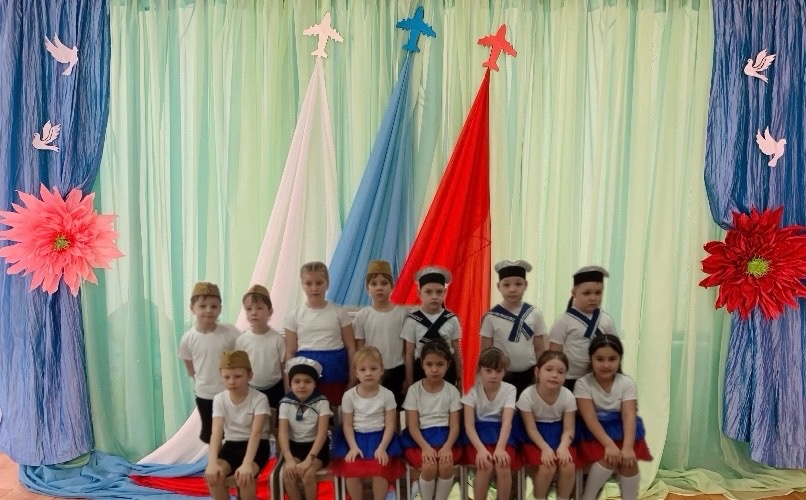 Саранск, 2024 ПОЯСНИТЕЛЬНАЯ ЗАПИСКАЦель: Расширять представления детей о празднике, посвящённом Дню Защитника Отечества, создать праздничное настроение у детей и взрослых.Задачи:Обучающая - Воспитывать чувство товарищества, взаимовыручки, целеустремлённости.Развивающая – Развивать физические качества: силу, ловкость, быстроту реакции, творческие способности.Воспитывающая - Воспитывать чувство патриотизма, любовь и уважение к защитникам Родины.Место проведения: музыкальный зал.Музыкальное оформление (ноутбук, колонки, пианино, процессор и экран для видеоролика): Видеоролик «День Защитника Отечества»Фонограмма песни «Мальчишка – будущий солдат»Музыка: Д. Трубачев, В. Трубачева​; слова: А. Пилецкая​; исполнитель: детский хорМинусовка песни «Бравые солдаты» Музыка: А.Филиппенко, слова: Г.Волгина.Музыка «Мульт – зарядка» https://www.youtube.com/watch?v=XLJMOBul5IcФонограмма песни «На палубе матросы»Музыка и слова: Виктория Петрик, исполнитель: шоу – группа «Академики»Минусовка песни «Наша Родина сильна»Фоновая веселая музыка под игры и эстафетыХудожественное оформление: гимнастические палки, конусы, иллюстрация «Моряк», поделки детей, атрибуты для формы моряка, атрибуты для формы солдата, листы бумаги для самолётиков, флажок.ХОД МЕРОПРИЯТИЯВедущая: Здравствуй праздник,Здравствуй праздник,Праздник мальчиков и пап!Всех военных поздравляет,Наш любимый детский сад                                                   ТАНЕЦ – ВХОД ДЕТЕЙ ♫ (приложение 1)          (После танца дети остаются в полукруге)Ведущая: Ребята, сегодня мы с вами отмечаем праздник - День Защитника Отечества. В этот день вся страна поздравляет наших дедушек и пап, а мы сегодня поздравляем наших мальчиков, когда они вырастут, они тоже пойдут служить в армию! И будут защищать нас и нашу Родину! Ведущая: Мы наш праздник открываемДружно песню запеваем!ПЕСНЯ «БРАВЫЕ СОЛДАТЫ» ♫ (приложение 2) (После песни дети проходят по кругу и садятся на стульчики)Ведущая: Ребята, давайте посмотрим видеоролик про День Защитника отечества!ВИДЕОРОЛИК «ДЕНЬ ЗАЩИТНИКА ОТЕЧЕСТВА»https://www.youtube.com/watch?v=XN1TF1bmvF0Выходят девочки, читают стихотворения:1 девочка: 	День нашей армии сегодня, и ей уже немало лет. Привет защитникам народа! Российской армии…Все (хором): Привет!2 девочка: В нашем садике сегодня
Поздравляем мы ребят.
Все мальчишки ведь мужчины,
Каждый — будущий солдат.3 девочка: С 23 Февраля
Папу поздравляю я.
Папочка, ты мой герой
Самый лучший и крутой.
Силы, храбрости желаю,
Тебя крепко обнимаю.
Ты врагов всех побеждай,
Я люблю тебя, ты знай.4 девочка: Мы желаем вам побед,
Проживайте дни без бед,
23 Февраля!
Будьте сильными, друзья.
Ведущая: Чтобы сильным быть всегда, поможет нам военная игра!
Начинаем наш военно-спортивный праздник. Сегодня будут соревноваться две команды. Ведущая: Ребята, военного человека  очень легко узнать, все они носят особую одежду. И так первый конкурс КТО БЫСТРЕЕ ОДЕНЕТ ВОЕННУЮ ФОРМУНа двух столах разложены атрибуты формы солдат и моряков. Приглашаются два мальчика к каждому столу. По команде они начинают надевать на себя форму. Выигрывает тот, кто первым стал солдатом или моряком.Ведущая:У солдата тренировка начинается с утра.
Показать свою сноровку нашим воинам пора!
Начинается день солдата, конечно же, с зарядки.ПРОВОДИТСЯ ЗАРЯДКА С ПАПАМИ ♫ (приложение 3) (Дети делают зарядку у стульчиков)Ведущая: Зарядка прошла успешно, а теперь следующее задание!Команды в 2 колонны «Стройсь!» (1 команда - дети, 2 команда – папы)
Нам сегодня очень нужно доставить в генеральный штаб сообщение преодолев препятствия на своём пути. В первом нужно будет разгрузить оружейный склад.ЭСТАФЕТА «ОРУЖЕЙНЫЙ СКЛАД»Команды выстраиваются друг напротив друга, у первых на полу лежат гимнастические палки, по сигналу первые начинают передавать по палке следующему стоящему, последний в команде складывает их на пол и так до конца, пока не закончатся палки. Выиграет та команда, которая первая передала все палки.Ведущая: Молодцы, с этим заданием вы справились! Теперь, нужно пройти по минному полю!ЭСТАФЕТА «ДОСТАВЬ ДОНЕСЕНИЕ В ШТАБ»    Пройти по минному полю (кочки), оббежать конус и вернуться в команду, передать эстафету следующему.Ведущая: Итак, эту эстафета пройдена успешно! Следующее задание самое сложное! Девочки и мальчики подойдите к своим папам и разделитесь на две команды, команда девочек с папами в правую колонну, мальчиков с папами – в левую. Эстафета называется «Переправа»!ЭСТАФЕТА «ПЕРЕПРАВА»С каждой команды папа, сажает на спину ребенка и бежит с ним до ориентира, оставляет его там, затем бежит за другим, и так до конца, пока не перенесет всех детей на другой берег.Ведущая: Теперь вам нужно отгадать мою загадку.Итак, слушайте внимательно:Смело в небе плывёт, обгоняя птиц полёт.Человек им управляет. Что такое? 			(Самолёт)А теперь проверим, не разучились ли папы делать самолётики из бумаги?КОНКУРС «АВИАКОНСТРУКТОР»Папы делают из бумаги самолетики, а дети запускают. У кого дальше пролетит, тот и выиграл.Ведущая: Следующий конкурс «Водрузи знамя»Участник с флагом в руке бежит вперед, водружает знамя победы (на стойку-крепление для флажков) и возвращается обратноВедущая: Молодцы, вы успешно преодолели все препятствия!  Все команды справились с заданием. Наши мальчики все сильные и всегда защищают тех, кто слабее их. Например, девочек. Правда? А ваши девочки очень ждали этот праздник и сейчас хотят поздравить всех своими частушками.(Папы садятся на места)ЧАСТУШКИ ОТ ДЕВОЧЕК ♫Все: Мы девчушки-хохотушки, Очень весело живём,
Про мальчишек мы частушки. Обязательно споём.Красный день календаря 23 февраля,
Поздравляем всех ребят, Всех героев и солдат!1. Чтобы сильным быть и умным и девчонкам нравиться,Каждый мальчик в нашей группе  спортом занимается2. Рома хочет быть танкистом, Костя   просто летчиком.Артем  станет моряком. Дамир – пулеметчиком!3. Мы сегодня пожелаем с детства дружбой дорожить,Защищать границы наши,  честно Родине служить!4. Все мальчишки нашей группы быть отважными должныЧтоб границы охранялись и девчонки улыбались5. Мы желаем вам здоровья,  не болейте  никогдаСчастья радости удачи вам на долгие годаВедущая: Ребята, давайте с вами рассмотрим картинку, и вы мне скажете, кто на ней нарисован?
(Ведущая показывает картинку «Моряк»)Моряки служат на море, плавают на кораблях, на подводных лодках.На службе, моряки носят головной убор - бескозырки.Мы тоже с вами сейчас будем настоящими моряки и потанцуем.(танцуют мальчики)ТАНЕЦ «НА ПАЛУБЕ МАТРОСЫ» ♫ (приложение 4)(После песни мальчики садятся на места)Ведущая: — Все вы знаете, что после сложных учений солдаты должны отдыхать, набираться сил. На привале они вспоминают всех, кто их ждет дома. Я приглашаю поддержать боевой дух солдат.ИГРА « ПАРАД, РАЗВЕДЧИКИ, ЗАСАДА » ( ИГРАЮТ ВСЕ ДЕТИ)
Ведущая быстро в разнобой произносит команды: «Парад», «Разведчики», «Засада».
При слове « Парад» - маршируют на месте, при слове «Разведчики» - крадутся на месте, при слове «Засада» - приседают.Ведущая: Наш замечательный праздник подходит к концу. От всей души поздравляем всех с праздником, с Днем Защитника Отечества.ПЕСНЯ «НАША РОДИНА СИЛЬНА» ♫ (приложение 5)(После песни дети дарят подарки папам, сделанные своими руками)Ведущая: С праздником, дорогие мужчины! Желаем богатырского здоровья, огромного счастья и мирного неба над головой. 
Под музыкальное сопровождение дети и взрослые покидают музыкальный залПРИЛОЖЕНИЯТАНЕЦ – ВХОД ДЕТЕЙ  Музыка: Д. Трубачев, В. Трубачева​; слова: А. Пилецкая​; исполнитель: детский хорТЕКСТ ПЕСНИ «БРАВЫЕ СОЛДАТЫ»Музыка: А.Филиппенко, слова: Г.Волгина.1.Бравые солдаты с песнями идут,А мальчишки следом радостно бегут.Припев: Эх, левой, левой! С песнями идут,А мальчишки следом радостно бегут,2. Хочется мальчишкам в армии служить,Хочется мальчишками подвиг совершить.Припев: Эх, левой, левой! В армии служить.Хочется мальчишками подвиг совершить.3.Храбрые мальчишки, нечего тужить!В армию пойдёте тоже вы служить.Припев:Эх, левой, левой! Нечего тужить!В армию пойдёте тоже вы служить.4. Будете границы зорко охранять.Будете на страже Родины стоять!Припев:Эх, левой, левой! Зорко охранять!Будете на страже родины стоять!ЗАРЯДКА С ПАПАМИМузыка «Мульт – зарядка» https://www.youtube.com/watch?v=XLJMOBul5IcТАНЕЦ «НА ПАЛУБЕ МАТРОСЫ»Музыка и слова: Виктория Петрик, исполнитель: шоу – группа «Академики»ТЕКСТ ПЕСНИ «НАША РОДИНА СИЛЬНА»Музыка А. Филиппенко, слова Т. Волгиной. Есть у нас танкисты,Есть и моряки,Есть артиллеристы —Меткие стрелки.Припев:Наша Родина сильна.Охраняет мир она!Есть у нас ракеты.Есть и корабли.Наши космонавты —Чудо всей Земли!Припев.Мы гордимся нашейМирною страной.И непобедимойАрмией родной!Припев.Авторы и составители:Музыкальные руководители:Сидорова Олеся Вячеславовна, Хрипунова Елена Серафимовнаинструктор по физической культуре:Тутарова Светлана ИвановнаВступление                                            Россия - огромная страна
В ней армия отважна и сильна
Мальчишки смелые растут
И вовремя на помощь ей придут.
Мы только немного подрастем
Мы в армию российскую пойдем
Мы будем доблестно служить,
И Родиной мы будем дорожить.

Мальчишка будущий солдат,
И хода нет ему назад.
Мальчишка будущий герой
Он за друзей всегда горой.

Мы только немного подрастем
Мы в армию российскую пойдем
Мы будем доблестно служить,
  И Родиной мы будем дорожить.ПроигрышМы только немного подрастем
Мы в армию российскую пойдем
Мы будем доблестно служить,
И Родиной мы будем дорожить.ПроигрышВыходят мальчики двумя линиями, маршируя.Выбегают девочки между линиями мальчиков, становятся в первую линию.Все дети перестраиваются в галочку, кладут правую руку на плечо соседа справа, левую – на плечо соседа слева (рис. 1).Качаются с ноги на ногу вправо, влево.Правая рука вверх (машут ладонью), левая рука вверх (машут ладонью).«Отдают честь».Все дети идут по кругу, перестраиваются в две колонны, мальчики слева от зрителя, девочки - справа (рис. 2).Качаются с ноги на ногу вправо, влево.Правая рука вверх (машут ладонью), левая рука вверх (машут ладонью).«Отдают честь».Перестроение: правая колонна детей идет навстречу левой, мальчики встают напротив девочек; расходятся парами в шахматном порядке.Мальчики садятся на правое колено; девочки оббегают мальчиков спереди (2 раза); мальчики встаютПравая рука вверх (машут ладонью), левая рука вверх (машут ладонью)«Отдают честь»Дети перестраиваются «змейкой» в «полукгруг»Вступление За кормою плещется океан,Держит руль уверенно капитан, на-на-на,Ветер бродяга, парус трудяга ау-ао-е,Полный вперёд.Припев:На палубе матросы, танцуют матросы,Ты повторяй за ними их танец простой.А в небе альбатросы, летят альбатросы,Они кричат нам сверху – на месте не стой.Все цветы и радости на земле,Соберём все вместе на корабле. на-на-наНам солнце светит – радуйтесь дети, ау-ао-е,Полный вперёд.Припев тот же.Если хлынет тёплый ливень, зонтик сразу открывай.Фары, если ночь, влючаем, от жары в бассейн ныряем.Дружба – йес! Команда – вау! Мы все супер! Всем нам браво!Что нам ветер непогоды, одолеем все невзгоды!Припев тот же.  Припев тот же.Выходит один мальчик, смотрит вправо, влево, «зовет» остальных мальчиков; выходят маршируя остальные «моряки», проходят по кругу, встают в две линии.Руки в сторону, круговые движения руками вперед, назад: «летим на самолете» или «плывем».Руки вверх, вправо, влево «дует ветерок».Руки вперед.Руки в «полочку», прыжки вправо, влево.Присядка.Перестроение: дети первой линии встают «паравозиком» и движутся вправо, дети второй линии движутся так же, влево; встречаются в одной линии.Припев тот же.Дети идут на свои места, маршируя (в две линии).Два хлопка по коленям, один хлопок руками вправо; Два хлопка по коленям, один хлопок руками влево(2 р).Правая рука вверх, левая рука вверх, 4 хлопка над головой.Руки над головой «ветер дует»Показывают «класс».Качаются, взявшись за руки вправо, влевоРуки в «полочку», прыжки вправо, влево. Присядка.